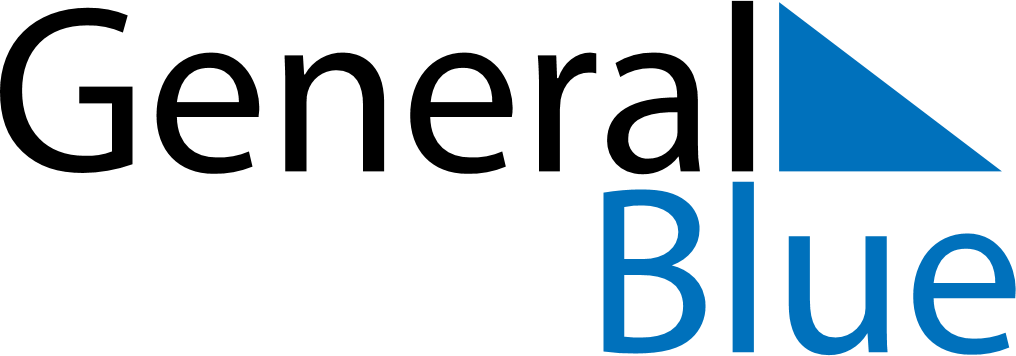 Daily PlannerJune 23, 2024 - June 29, 2024Daily PlannerJune 23, 2024 - June 29, 2024Daily PlannerJune 23, 2024 - June 29, 2024Daily PlannerJune 23, 2024 - June 29, 2024Daily PlannerJune 23, 2024 - June 29, 2024Daily PlannerJune 23, 2024 - June 29, 2024Daily Planner SundayJun 23MondayJun 24TuesdayJun 25WednesdayJun 26ThursdayJun 27 FridayJun 28 SaturdayJun 29MorningAfternoonEvening